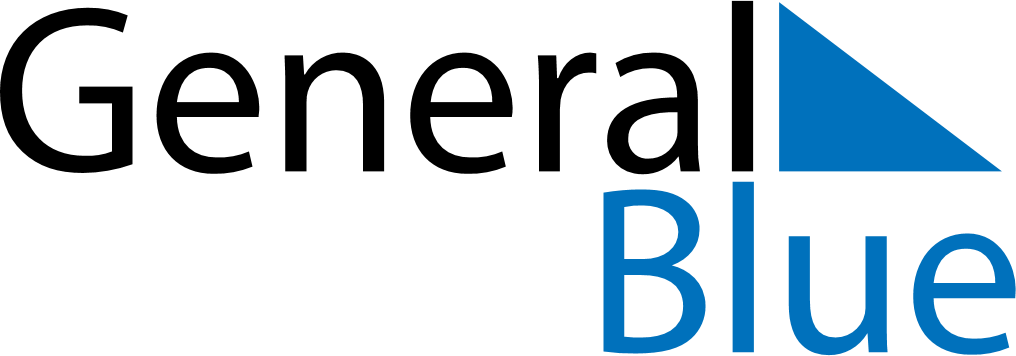 June 2024June 2024June 2024June 2024BrazilBrazilBrazilMondayTuesdayWednesdayThursdayFridaySaturdaySaturdaySunday112345678891011121314151516Lovers’ Day17181920212222232425262728292930